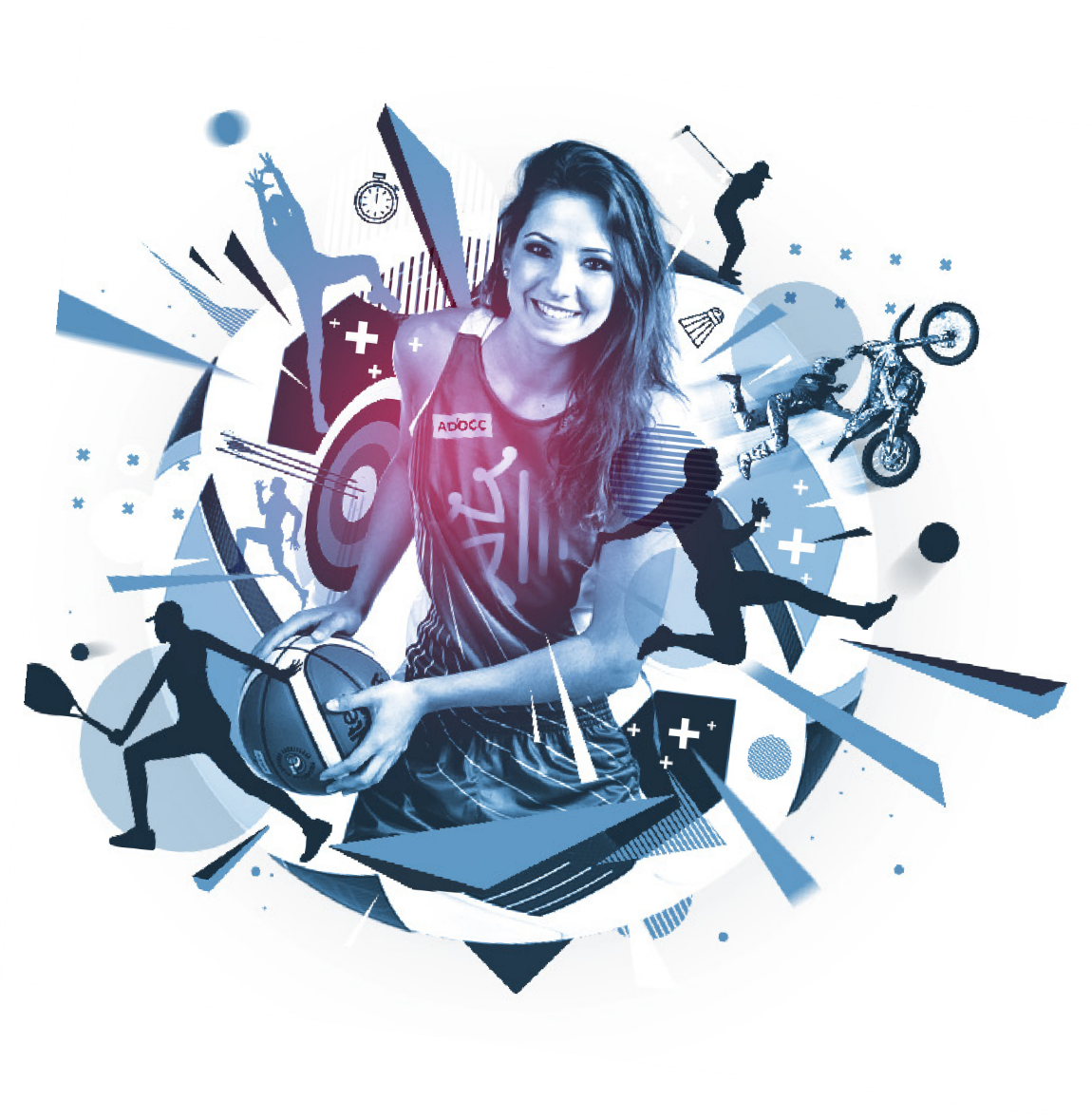 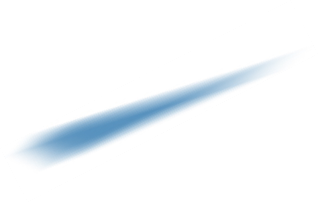 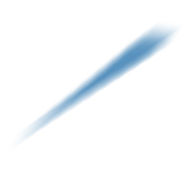 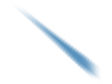 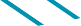 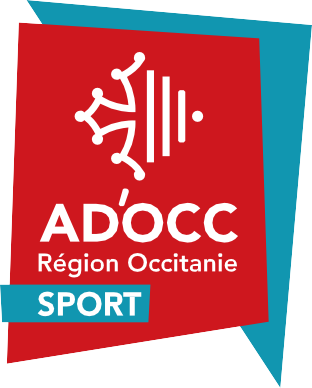 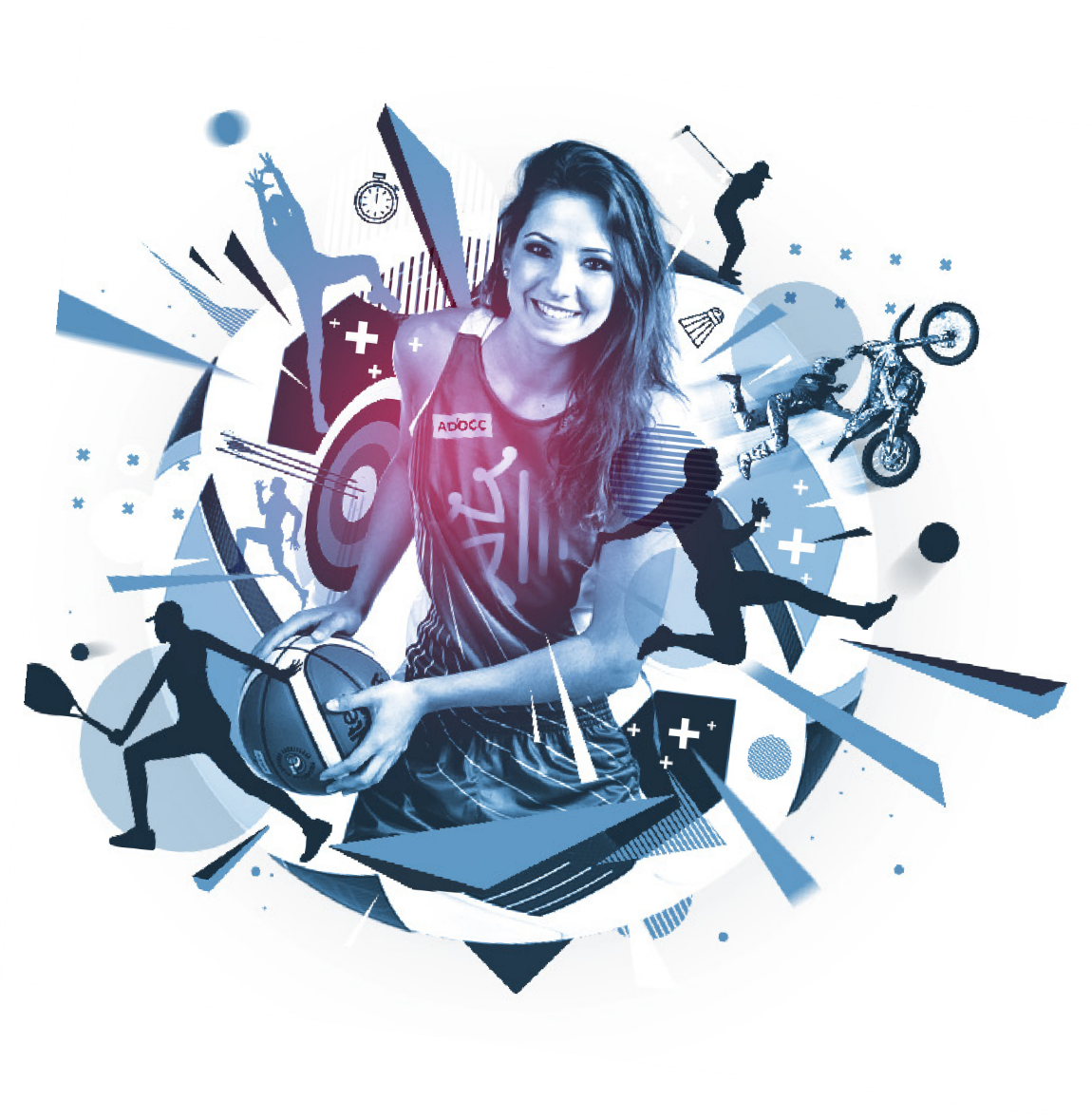 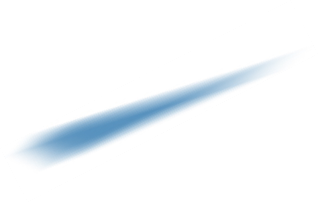 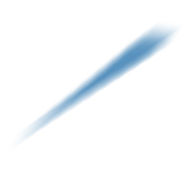 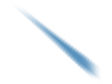 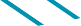 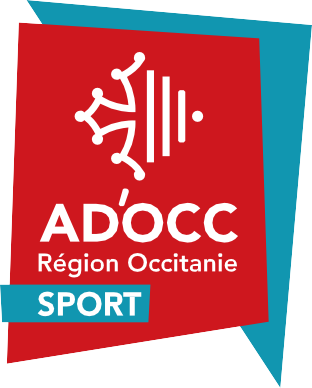 Nom du projet : ..........................................................................................................................................................................................................................................................................................Résumé du projet en quelques lignes :..........................................................................................................................................................................................................................................................................................Prénom, Nom du (ou des) porteur(s) de projet(s) :Adresse :E-mail :Tel portable :Date de dépôt du dossier : lundi 25 novembre 2019N° de session :  37 Dossier de candidature complet à renvoyer avant le 21/02/2019 à l’adresse suivante : ludovic.nowacki@agence-adocc.comL’objectif de ce document est de présenter votre projet au comité de sélection.Nous vous demandons de faire un effort de synthèse, ce qui se conçoit bien s’énonce clairement. Merci d’écrire le plus lisiblement possible.Présentation du porteur de projet : Identité du/des créateur(s)Prénom, Nom : .........................................................................Né(e) le : ..................................... À : ……………………………………………………………………………………………….Adresse   :   ...............................................................................................................................................................................................................................................................................................................................................................................................................................................................Code postal : .........................................	Ville : …............................................................Port. : ..............................................................E-mail :   ...........................................................................................................Vos diplômes :  Votre situation professionnelle actuelle :Étudiant :   ......................................................................................................................................................................................................................................................................................................................................Actif (préciser votre profession) : ..........................................................................................................................................................................................................................................................................................................Demandeur d’emploi	+1an		-1an	Montant de l’Aide au Retour à l’Emploi (ARE) perçue : …………………………………€ Ayant droit au RSA 	Oui		 Non  Avez-vous une équipe déjà constituée ? Quels sont les profils des différents associés ? Associé(e) 1 : Associé(e) 2 : Associé(e) 3 :Associé(e) 4 : 2. Présentation générale du projet : Votre projet est-il en rapport avec l’une des filières suivantes :  Sport  Tourisme  Loisirs  Culture  Santé-bien être Autre : Explicitez en quoi votre projet est innovant :................................................................................................................................................................... ................................................................................................................................................................... ................................................................................................................................................................... ................................................................................................................................................................... ................................................................................................................................................................... Quel est le business model envisagé (vos sources de revenus) ? ................................................................................................................................................................... ................................................................................................................................................................... ................................................................................................................................................................... ................................................................................................................................................................... ................................................................................................................................................................... Explicitez, le (les) produit(s) ou le (les) service(s) que vous allez développer :................................................................................................................................................................... ................................................................................................................................................................... ................................................................................................................................................................... ................................................................................................................................................................... ................................................................................................................................................................... Quels sont les clients que vous ciblez ? (B to C, B to B, Institutionnels …) Détaillez votre réponse! ................................................................................................................................................................... ................................................................................................................................................................... ................................................................................................................................................................... ................................................................................................................................................................... ...................................................................................................................................................................Avez-vous identifié des concurrents sur votre marché cible (directs/indirects) ? ................................................................................................................................................................... ................................................................................................................................................................... ................................................................................................................................................................... ...................................................................................................................................................................Si oui, quels seront vos avantages concurrentiels qui vont vous permettre de vous différencier ?................................................................................................................................................................... ................................................................................................................................................................... ................................................................................................................................................................... ................................................................................................................................................................... ...................................................................................................................................................................Existe-t-il des contraintes (règlementaires, législatives, matérielles...) concernant votre projet ?................................................................................................................................................................... ................................................................................................................................................................... ................................................................................................................................................................... ................................................................................................................................................................... ...................................................................................................................................................................3. Votre projet & vous Quelles sont vos motivations pour réaliser ce projet ? ................................................................................................................................................................... ................................................................................................................................................................... ................................................................................................................................................................... ................................................................................................................................................................... Quelles sont vos connaissances et compétences dans ce domaine d’activité ?................................................................................................................................................................... ................................................................................................................................................................... ................................................................................................................................................................... ................................................................................................................................................................... Quel(s) partenariat(s) devez-vous nouer pour la bonne conduite de votre projet ? ................................................................................................................................................................... ................................................................................................................................................................... ................................................................................................................................................................... ................................................................................................................................................................... Comment allez-vous financer votre projet ?................................................................................................................................................................... ................................................................................................................................................................... ................................................................................................................................................................... ................................................................................................................................................................... Quel niveau d’investissement en € envisagez-vous ?................................................................................................................................................................... ................................................................................................................................................................... ................................................................................................................................................................... ................................................................................................................................................................... Avez-vous déjà rencontré des partenaires financiers potentiels ?................................................................................................................................................................... ................................................................................................................................................................... ......................................................................................................................................................................................................................................................................................................................................  5. LA STRUCTURE ET SON ÉVOLUTION Quels sont vos pistes de développement à 3 ans (embauche, levée de fonds, diversification…) ? ................................................................................................................................................................... ................................................................................................................................................................... ................................................................................................................................................................... ................................................................................................................................................................... ...................................................................................................................................................................  6. Et Enfin ! Comment   avez-vous   connu   AD’OCC ?......................................................................................................................................................................... ................................................................................................................................................................... ................................................................................................................................................................... ................................................................................................................................................................... ................................................................................................................................................................... Qu’attendez-vous du dispositif « Accompagnement à la création d’entreprise » ?................................................................................................................................................................... ................................................................................................................................................................... ................................................................................................................................................................... ................................................................................................................................................................... ...................................................................................................................................................................  Quels sont vos besoins ? (Communication, mise en réseau, mise en place d’une stratégie financière, étude de marché, construction du BP etc.) ................................................................................................................................................................... ................................................................................................................................................................... ................................................................................................................................................................... ................................................................................................................................................................... ...................................................................................................................................................................  Dossier de candidature complet à renvoyer avant le 21/02/2019 à l’adresse suivante : ludovic.nowacki@agence-adocc.comContact MONTPELLIERPauline Aldebert 04 67 85 69 37pauline.aldebert@agence-adocc.com Site de MontpellierTriade 1 –215 rue Samuel Morse CS 80202– 34960 Montpellier Cedex 2Contact TOULOUSELudovic Nowacki05 61 12 57 24ludovic.nowacki@agence-adocc.com Site de Toulouse55, avenue Louis Breguet
31400 Toulouse
Suivez-nous sur les réseaux sociaux !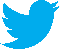 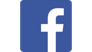 https://www.adoccsport.com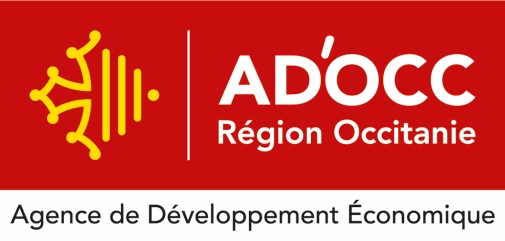 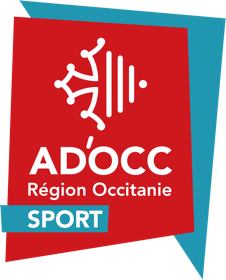 